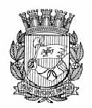 Publicado no D.O.C. São Paulo,104, Ano 67  sexta-feira03 de Junho de 2022GABINETE DO PREFEITORICARDO NUNESDESPACHOS DO PREFEITO6013.2022/0001499-0 - À vista dos elementos de convicção que instruem o presente expediente, especialmente as justificativas expostas pela Secretaria Municipal de Gestão (docs. nº 062179064, 062230846, 062390155, 062409787 e 062408584) e considerando os pronunciamentos favoráveis da Secretaria Municipal da Fazenda (docs. 063538584 e 063542725) e da Junta Orçamentária Financeira - JOF (doc. 064035645), no que concerne aos aspectos orçamentário-financeiros, que demonstram estar a solicitação conforme as disposições da Lei Orçamentária n° 17.728 de 27 de dezembro de 2021, do Decreto nº 61.004 de 13 de janeiro de 2022, bem como da Lei Complementar Federal n° 101 de 4 de maio de 2000, AUTORIZO a abertura de concurso público de ingresso para provimento de32 (trinta e dois) cargos vagos de Analista de Políticas Públicas e Gestão Governamental.SECRETARIASDESENVOLVIMENTO ECONÔMICO, TRABALHO E TURISMOGABINETE DA SECRETÁRIADESPACHOS DA SECRETÁRIA6064.2018/0000063-0I – No exercício da competência que me foi conferida por Lei, e à vista dos elementos de convicção contidos no presente, especialmente a manifestação do Departamento de Qualificação Profissional (doc. 062793582), da Coordenadoria do Trabalho (062795600), da Secretaria Municipal de Inovação e Tecnologia (063059583) e Secretaria Municipal de Direitos Humanos e Cidadania (063279100) e de manifestação da Assessoria Jurídica, o qual acolho e  adoto como razão de decidir:a) AUTORIZO, com fundamento na Lei Municipal 13.841/2004, a renovação do prazo de vigência do Termo de Cooperação n. 008/SDTE/2016 entre esta Pasta, a SECRETARIA MUNICIPAL DE DIREITOS HUMANOS E CIDADANIA-SMDHC e a SECRETARIA MUNICIPAL DE INOVAÇÃO E TECNOLOGIA, conforme Plano de Trabalho (062767280), pelo prazo de 12 (doze) meses, com vigência até o dia 30/06/2023;b) AUTORIZO, com fundamento na Lei Municipal 13.841/2004 e o Decreto Municipal nº 45.400/2004, a concessão de 216 (duzentos e dezesseis) auxílios pecuniários, para fins de atendimento ao PROGRAMA BOLSA TRABALHO no bojo do Projeto Juventude, Trabalho e Fabricação Digital (Termo de Cooperação sob n. 008/SDTE/2016), por 12 (doze) meses, totalizando R$ 853.506,72 (oitocentos e cinquenta e três mil quinhentos e seis reais e setenta e dois centavos) sendo que para exercício financeiro de 2022 o valor total será de R$  406.432,08 (quatrocentos e seis mil quatrocentos e trinta e dois reais e oito centavos).II – Outros sim, AUTORIZO a emissão da Nota de Empenho, nos termos do Decreto Municipal n. 61.004/2022, no valor deR$ 406.432,08 (quatrocentos e seis mil quatrocentos e trinta e dois reais e oito centavos), que onerará a dotação  orçamentária30.10.12.366.3019.4.434.3.3.90.48.00.00 do presente exercício financeiro, devendo o restante das despesas onerar dotação própria do exercício vindouro.III – DETERMINO a obediência às regras de concessão do auxílio pecuniário previstas no Decreto Municipal n. 45.400/2004;IV - APROVO a minuta do termo aditivo, doc. 064187568, com alteração sugerida pela AJ/SMDET no doc. n. 06450808.FUNDAÇÃO PAULISTANA DE EDUCAÇÃO E TECNOLOGIAGABINETE DIRETOR GERALDESPACHOS DA DIRETORADESPACHO AUTORIZATÓRIO SEI nº8110.2022/0000646-0ASSUNTO: Contratação de empresa especializada em locação de equipamentos de sonorização e iluminação, inclusa sua operacionalização, com fornecimento de equipamentos e equipe técnica para 5 (cinco) eventos no Centro de Formação Cultural Cidade Tiradentes. Dispensa de licitação. Possibilidade.I – No uso das atribuições que me foram conferidas por lei e demais elementos constantes n° 13.278/2002,regulamentada pelo Decreto Municipal n° 44.279/2003 e Decreto Municipal n° 54.102/2013, bem como emparecer exarado dos presentes autos, em especial a manifestação da Assessoria Técnico-Jurídica desta Fundação(SEI 064616478) e com fundamento no artigo 24, inciso II, da Lei Federal n° 8666/93, bem como pelo parecer de nº 884/2014, TID nº 12219104 da Procuradoria Geral do Município, AUTORIZO a contratação direta, pelo menor valor, da empresa X3M SONORIZAÇÃO LTDA, inscrita no CNPJ/MF sob nº 14.215.340/0001-44, pela contratação de empresa especializada em locação de equipamentos de sonorização e iluminação, inclusa sua operacionalização, com fornecimento de equipamentos e equipe técnica para 5 (cinco) eventos no Centro de Formação Cultural Cidade Tiradentes, sendo: Kit Iluminação 01 contendo 06 Par Leds Frontal, 06 Par Leds Contra, 06 Moving Head Beam 7r, 01 Mesa Pilot 2000, 01 Kit de Cabeamento, 01 Técnico de Luz, 01 Ajudante, perfazendo, para cada evento, o valor de R$ 1.400,00 (um mil e quatrocentos reais), totalizando o valor para os 5 eventos de R$ 7.000,00 (sete mil reais); e pelo Kit Sonorização 02, contendo: 02 Caixas Alta, 02 Sub Grave, 02 Monitores, 01 Powerplay de Fones, Mesa 32 canais, Kit 10 Microfones com Fio, 03 Microfones Sem Fio, 04 Direct box, 01 Kit de Cabeamento, 06 Pedestais, 01 Técnico de Som, 02 Ajudantes, perfazendo, para cada evento, o valor de R$ 2.000,00 (dois mil reais), totalizando o valor para os 5 eventos de R$ 10.000,00(dez mil reais). O valor total da contratação é de R$ 17.000,00(dezessete mil reais).II – Em consequência, fica autorizada a emissão da respectiva nota de empenho, liquidação e pagamento, onerando a dotação 80.10.12.363.3019.2.881.3.3.90.39.00.00 do presente exercício.III – Fica indicado como fiscal o servidor Sr. Margareth dos Santos Valentim, RF: 89.060-25, e como suplente: Dario Oliveira Moreira, RF: 88.314-08.SERVIDORES   PAG. 30DESENVOLVIMENTO ECONÔMICO, TRABALHO E TURISMOGABINETE DA SECRETÁRIAQUADRO DE PESSOAL DE NÍVEL MÉDIO EBÁSICO – QMBOpções formalizadas nos termos do § 4º do artigo 25 daLei nº 17.721/2021:FIXAÇÃO DE PROVENTOS NÍVEL MÉDIO E BÁSICO DOSEFETIVOS – APOSENTADOS, PENSIONISTAS OU LEGATÁRIOS, COM GARANTIA DA PARIDADE CONSTITUCIONALNos termos do § 3º do artigo 28 e dos artigos 43 e 44 da Lei nº 17.721/2021, fixação de proventos ou pensões, aos quais se aplicam a garantia da paridade na carreira de:– Assistente de Suporte Operacional: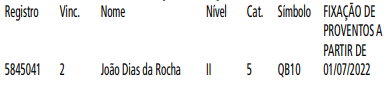 EDITAIS     PAG. 49PERUS/ANHANGUERAGABINETE DO SUBPREFEITOA.T.A  483.25:00.40-05.07:2.358/2022 reunião extraordinária com pauta orçamento cidadão 2022/2023,ATA 4 8 6 . 2 8 ; 0 0 . 4 0 - 0 6 . 0 8 : 2 3 6 1 / 2 0 2 2 re u n i ã o extraordinária com pauta orçamento cidadão 2022/2023, ATA 487.29;00.40-07.09:2.363/2022 ordinária referente ao mês de Maio no dia 12 com pauta orçamento cidadão 2022/2023, ATA 488.30;00.40-08.10:2.363/2022 extraordinária com pauta orçamento cidadão 2022/2023, segue informações das (4) quatro reuniões do mês de maio do ano de 2022 com a pauta orçamento cidadão, foram feitas reuniões com a supervisão técnica de saúde Dra. Teresa, com o conseg presidente Willans Mad, com o presidente do diretório zonal do PSDB e integrante do L.U.P.PA J. Paulo Mendes, e a reunião ordinária do L.U.P.P.A  na primeira segunda feira do mês  de Maio no dia 02 reunião presencial no C.D.C vila Malvina, também foram tratadas a pauta orçamento cidadão 2022/2023, e o secretário Carlos Lima junto com o coordenador Joaniro Amancio reuniram-se (3) três vezes virtualmente para discutir e analisar todas as propostas para informar sobre as análises das discussões com o envolvimento de pessoas ligadas à propostas ou com conhecimento da proposta, que será relatado na análise abaixo nas propostas, os protocolos dessas reuniões são.:4 6 3 . 0 5 ; 4 5 . 0 0 - 0 7 . 2 8 : 2 . 3 3 8 / 2 0 2 2 | 4 8 9 . 3 1 ; 4 0 . 0 0 - 09.35:2.364/2022 | 491.33;40.40-10.37:2.366/2022 |492.34;40.40-11.38:2.367/2022, Na primeira reunião conforme as atas acima, extraordinária estava presentes, o Interlocutor Pr. Rubson Rios os conselheiros Valdemir Braga e Claudia de Jesus o conselheiro presidente da comissão orçamento cidadão CarlosLima e eu Joaniro Amancio Pereira Coordenador e secretarie as reuniões, o secretário Carlos Lima não pode secretariar por estar no comando da reunião, ausente o conselheiro Paulo Ribeiro. Na segunda reunião extraordinária estava presentes Interlocutor Pr. Rubson Rios, Conselheiros Carlos Lima, Valdemir Braga, Claudia de Jesus interlocutor Rubson Rios e Joaniro Amancio, ausentes Paulo Ribeiro, a terceira reunião ordinária se fizeram presentes virtualmente os conselheiros Carlos Lima, Claudia de Jesus, o Interlocutor Rubson Rios e Joaniro Amancio que secretariou, ausentes conselheiro Paulo Ribeiro e conselheiro Valdemir Braga na quarta reunião Ordinária que aconteceu a partir das 19h30m reunião online do Conselho Participativo Municipal dos distritos de Perus e Anhanguera, via aplicativo google meet, http://meet.google.com/nyn-pmnh-vkd no qual na pauta foram discutidos os seguintes assuntos. A) Orçamento cidadão. A reunião foi aberta as 19:00 horas, com a presença dos conselheiros Carlos Lima presidente da comissão de Orçamento Cidadão 2022/2023 Claudia de Jesus e Joaniro Amancio coordenador que secretariou a reunião, também se fez presente virtualmente a Munícipe Juliana todas as propostasforam apresentadas e discutidas e analisadas, segue as propostas e as análises, Proposta.: 376 07/04/2022 JoaniroAmancio Pereira, Implantar cozinhas comunitárias.Desenvolvimento Econômico e Trabalho ANÁLISE. : Cresans -Centro de Referência em Segurança Alimentar e Nutricional -https://www.prefeitura.sp.gov.br/cidade/secretarias/ desenvolvimento/seguranca_alimenta r/banco_de_alimentos/ index.php?p=235434 SMDET (Secretaria Municipal deDesenvolvimento Econômico e Trabalho, na região temos uma cozinha Industrial no CEU Parque Anhanguera, Existem apenas02 desde 2010 um no Butantã e Vila Maria. Proposta.: 1305Isenção de isenção de ISS para: os produtos utilizados, reutilizados, reciclados, transformados, remanufaturados, compostados e incinerados para geração de energia. ANÁLISE. :Proposta enviada o ano passado, estou tentando entrar em contato com o propruente para explicar melhor a mesma, inclusive dando exemplo quais produtos hoje poderiam entrar nesta isenção de impostos. Na minha visão esta proposta teriam ter um PL na Câmara Municipal de São Paulo para após as votações na casa e sancionada pelo prefeito, entrar em vigor.O que encontrei foram duas leis federais. https://www.camara. leg.br/noticias/836817-nova-lei-estabelece-politica-deincentivo-areciclagem/ https://www.camara.leg.br/ noticias/778521-projeto-permitebeneficio-a-empresas-dereciclagem-tributadas-pelo-lucro-real/ Desenvolvimento Econômico e Trabalho Proposta.: 1875 Aumentar nas Farmácias Populares mais medicamentos do Remune (cedidos pelo SUS) além de pressão arterial e diabetes ANÁLISE.: Propostas.: 1949O serviço 156 está super carregado. ANÁLISE.: Proposta.: 570Alugar um novo prédio para UBSI (Unidade Básica de Saúde Integrada)+ESF Parque Anhanguera. ANÁLISE. : Verificar com a sts Perus como está esse processo. Propostas.: 875 Construir um campo de bocha e instalar A.T.I Academia da terceira idade.ANÁLISE.: Verificar se o terreno é da Prefeitura de São Paulo, verificar o tamanho e extensão para implantar os equipamentos solicitados, junto a Prefeitura Regional de Perus, Secretaria dasSubprefeituras e Secretaria Municipal de Esportes. Propostas.:876 Construir um campo de bocha na Travessa que liga a RuaBananalzinho com a Tabuleiro de Valença na vila Inácio emPerus. ANÁLISE.: Verificar junto com a Prefeitura Regional a viabilidade e verificar com a população deste local se esta proposta seria a melhor para o local ou algum outro equipamento seria mais abrangentes, pois temos que pensar que hoje 99% da população não sabe o que Bocha. O que mais havia resistido na cidade de São Paulo estava na Freguesia do Ó e infelizmente por diminuição de uso foi fechado. Propostas.:555 Implantar um CEO (Centro de Especialidades Odontológicas) no distrito de Perus e Anhanguera.. ANÁLISE.:Verificar com a STS Perus como está este processo. Proposta.:400 Diminuir o espaço dos pontos de ônibus da av Felipe Cardoso de Campos. ANÁLISE. : É necessário um estudo da Sp trans, como está sendo feito na Estrada Coronel José Gladiador, para verificar a distância entre os pontos e se algum poderá ter a metragem corrigida ou diminuída. Proposta.: 906 A Zona Norte do município possui agricultores familiares e hortas urbanas localizados na Brasilândia, Jardim Damasceno, Perus e outros bairros que são invisibilizados, ANÁLISE. : Muito interessante esta proposta, no qual além de ajudar na segurança alimentar, temos a oportunidade de criar um espaço de estudo junto com profissionais e implantar em várias regiões. Será necessário estudar a lei e entrar em contato com o coletivo para saber melhor sobre esta proposta. Proposta.: 1 Criar um cata bagulho móvel para passar todos os dias nos pontos viciados dos distritos Perus Anhanguera. ANÁLISE.: Esta proposta poderia ser pensada como a coleta de lixo que atende a população três vezes por semana. Daí a população teria os seus dias específicos e fazer parcerias com associações e igrejas para levar a conscientização  a população. Proposta.: 577Implantação de um terminal de ônibus em Perus que atenda aos mais diversos polos geradores de emprego, além de atender uma demanda antiga da população. ANÁLISE.: Proposta semelhante a 143 e pelo plano de Metas da Prefeitura, não está previsto nenhuma implantação de terminal de ônibus na Região Noroeste. Proposta.: 831 O espaço no céu Perus onde temos uma pista de skate e área de Cross está abandonado e causando perigo e transtornos para os transeuntes e moradores. Proposta. 373 retomar Projeto de distribuição de cestas básicas verdes para idosos desenvolvido no segundo semestre de 2020 ANÁLISE.: https://www.investe.sp.gov.br / noticia/cidade-sera-contemplada-pelo-projeto-cesta-verdedoestado-de-sao-paulo/ Projeto desenvolvido pelo Governo do Estado de São Paulo, uma notícia atual referente a este projeto em 2022, tem que ser verificado se há parceria junto com a cidade de São Paulo e como está este projeto. Proposta.:286Algumas linhas de ônibus disponibilizam em horários de pico alguns itinerário diferentes dos habituais onde entra no controle /41 /21 etc. Proposta.: 222 Aproveitar os espaços para atendimento/acompanhamento psicológico pela INTERVENÇÃOASSISTIDA POR EQUINOS E/OU pela Terapia assistida por animais TAA Proposta. 471 UNIR DOIS (2) PONTOS DE ÔNIBUS.No cruzamento das ruas,.: Violeta Silvestre, Recanto dosHumildes, Aquilino Ribeiro, Emb. Alexandre Conty e Júlio Maciel,ANÁLISE.: Verificar com a Sptrans um estudo para melhoria e ou o porquê que existe esta situação nas ruas citadas. Proposta.:289 Arborizar os distritos de Perus e Anhanguera. Plantar árvores nas calçadas, pois em algumas delas as árvores foram arrancadas, Proposta. 567 Construir ou alugar um prédio para a UBS Recanto dos Humildes II ANÁLISE.: ver com sts como está o processo. Proposta.: 441 Colocar uma base da polícia militar em um terreno abandonado na rua alagoa Nova do lado da escola filo. ANÁLISE.: Esta proposta não entra no Orçamento Cidadão devido a PM (Polícia Militar) pertencer ao Governo do Estado de São Paulo. Tem que conversar com o Conseg, Batalhão da Polícia Militar, Secretaria Estadual de Segurança Pública, para saber quais são os procedimentos para esta solicitação.Proposta.: 1521 Levantamento Aerofotogramétrico em 3D para conhecer a Cidade Real e, com isso elevar os recursos do IPTU2023, Proposta.: 994 Implantar uma ETEC (Escola Técnica Estadual) e FATEC (Faculdade de Tecnologia do Estado de São Paulo) no distrito Anhanguera. Proposta.: 280 Criar uma praça em um terreno abandonado na rua Ricardo Dalton no distrito Anhanguera Jardim Santa fé, altura do número 348. Proposta.:757 Construir um elevador no EMEI/EMEF Céu Perus, o elevador que existe não tem condições de uso, quebrado a mais de um ano. Proposta.: 1990 Melhoria no viário da Rodovia Anhanguera, devido aos grandes congestionamentos nos horários de pico e acidentes. Proposta.: 377 Monitorar o crescimento e desenvolvimento de 90% das crianças abaixo da linha da pobreza. ANÁLISE. : Nesta proposta há várias questões que algumas já são executadas nas UBS da Subprefeitura e teria que envolver outras secretarias, principalmente a área de Assistência Social. Proposta.: 718 Colocar grama sintética no campo da via de pedestres José adami Proposta.: 716 Colocar alguma autoridade (ronda escolar, GCM ou terceirizada) para organizar a saída das crianças dos EMEI EMEF CRECHES CEICCA CJ, Proposta.: 1991 Bancos e praças, manutençãoProposta.: 30 se faz necessário a construção de outro pontilhão, em Perus Proposta.: 330 Criar hortas comunitárias nos espaços das escolas EMEF, EMEI, CEI, CRECHES ANÁLISE. : precisamos fazer um levantamento em todas as escolas para verificar quais delas tem a possibilidade de implantar uma horta, além de servir para fazer parte do currículo escolar para crianças criarem  senso de responsabilidade, começaria com um projeto piloto uma escola no Distrito Perus e outra no Distrito Anhanguera.Envolver a Secretaria Municipal de Educação Proposta.: 1965Revisão e acompanhamento dos Contratos de Gestão com asOSS (Organização das Sociedades Civil) ,OSC (Organização da Sociedade Civil) Proposta.: 1134 Implantação de BibliotecaItinerante para funcionar como biblioteca adaptada por meio deProposta.: 1819 Proposta. : alugar uma casa para a instalação da U.B.S jardim da Conquista. Proposta.: 1848 Alugar um espaço na rua Mogeiro 941 para instalar o CECCO Perus, esse espaço é maior e com mais salas. Proposta.: 877 Criar um programa de assistência e resolução de conflitos. Proposta.: 873 balanços com acessibilidade e movimentação reduzida, para segurança das crianças com deficiência. Proposta.: 274HOSPITAL E MATERNIDADE PERUS Proposta.: 26 precisamos criar uma linha de ônibus circular, a linha da saúde onde facilitaríamos o acesso à esses equipamentos... Proposta.: 1961Criar um jardim virtual na rua Dr. José Pacheco e Silva 53 altura do número 249 com rua Binga 01. Proposta.: 29 Aprimorar e expandir o City Câmeras para todo o Bairro de Perus, Proposta.:321 Recuperar todas as ruas dos distritos Perus e Anhanguera onde exista um equipamento da saúde da educação. Proposta.:1097 Implantar braços de iluminação nos postes ja existentes na marginal direita da rodovia anhanguera do 22,5km ao 26kmProposta.: 327, Reformular o aplicativo 156 app, ANÁLISE. :Verificar com a Secretaria Especial de Comunicação a respeito deste tema, fazer uma ouvidoria no próprio site https://www. google.com/search?q=qual+%C3%A9+a+secretaria+respons%C3%A1vel+de+15 6+prefeitura+de+S%C3%A3o+Paulo.&rlz=1C1ISCS_pt-PTBR939BR939&sxsrf=APq-WBujDROFAIUuZHwHw 0ct4gvm0NfVA%3A1649240183326&ei=d2hNYp6oE7bw1sQP3 7as4Ao&ved=0ahUKEwjev5q6mv_2AhU2Uju CHV8bC6wQ4dUDCA4&uact=5&oq= qual+%C3%A9+a+secretaria+respons%C3%A1vel+de+156+prefeitura+de+S%C3%A3o+Paulo.&gs_lcp=Cgdnd3M td2l6EAM6BwgAEEcQsAM6BAgjECc6Cwg AEIAEELEDEIMBOhEILhCABBCxAxCDARDHARDRAzo ECAAQAzoICAAQgAQQsQM6CAgAELEDEIMBOgQIABBDO gsILhCABBCxAxCDAToFCAAQgAQ6CAguEIAEELEDOggIAB CABBDJAzoGCAAQFhAeOgQIABANOgYIABANEB46CAgAEAgQDRAeOgQIABAKOgkIABDJAxA WEB46CAghEBYQHRAeOgUIIRCgAToHCCEQChCgAToFCC EQkgNKBAhBGABKBAhGGABQ3A9Y8qsBYISvAWgLcAF4 AoAB_wKIAaVHkgEINC42Mi4yLjKYAQCgAQHIAQjAAQE&scl ient=gws-wiz e agendar com a assessoria da mesma como melhorar este sistema. Proposta.: 328 ANÁLISE.: temos aqui noDistrito Anhanguera este projeto no Sol Nascente, podemos convidar o Presidente do Conseg para falarmos sobre este tema e quais são os procedimentos para implantar em vários locais dos Distritos Perus e Anhanguera. Conversar com a Prefeitura Regional de Perus, para saber qual é o procedimento para a implantação. Trazer o City Câmeras para nosso distrito Perus e Anhanguera, Proposta.: 548 Transformar o CAPS (Centro de Atenção Psicossocial) CAPS Adulto II para III e CAPS IJ (Infanto Juvenil) II para III ANÁLISE. : proposta que já ocorre em Conferências de Saúde do Município desde 2017, solicitação do Conselho Gestor da Supervisão Técnica de Saúde de Perus/ Anhanguera e uma necessidade grande da população já existente antes da pandemia e que se agravou durante a pandemia. Verificar com a STS Perus/Anhanguera quais são os documentos exigidos para alugar um imóvel e outras variante no qual não temos acesso. Proposta.: 28 Reativar o Campo do União, que foi destruído Proposta.: 332 COPA Subprefeituras de várzea ANÁLISE. : Terá que ser planejado com e equipe de esportes da Subprefeitura de Perus, quais os locais e quantas equipes terão neste torneio e entrar em contato com a Secretaria de Esporte e Lazer e verificar se não existe algo parecido tramitando na Secretaria e caso não esteja, quais seriam os procedimentos para isso acontecer inclusive com verbas da Secretaria e até emendas parlamentares. Proposta.:834 Bancos e banheiros públicos. Proposta.: 907 Pátio deCompostagem para Zona Noroeste Proposta.: 1843 Implantar oPIU (Projeto de Intervenção Urbana) na Região Noroeste (Anhanguera/Perus/Jaraguá/Pirituba/São Domingos/Brasilândia/ Freguesia do Ó) Proposta.: 375 Criar e manter pelo menos 1 feira livre com alimentos orgânicas ou de base agroecológica na subprefeitura, bem como disponibilizar 30% de permissões para os feirantes que comercializam alimentos da agricultura familiar e orgânica ou em transição para o orgânico. ANÁLISE. : "As duas feiras de produtos orgânicos que funcionam bem na cidade é próximo ao Parque da Água Branca e CEAGESP. Feira do Produtor Orgânico da AOO (Associação de Agricultura Orgânica) Uma das maiores feiras de orgânicos e a mais antiga da cidade, a AOO ocorre dentro do Parque da Água Branca de terça-feira, das 7h às 12h e das 16h às 20h, e sábado e domingo, das 7h às 12h.28 de nov. de 2019 Quem administra as feiras livres? Art. 1º Feiras livres são equipamentos administrados pela Municipalidade, com a função de suplementar o abastecimento da região em que operam, por meio da comercialização, no varejo, de gêneros alimentícios e demais produtos existentes nos ramos de comércio. Art. Decreto48172 2007 de São Paulo SP - Leis Municipais https://www. capital.sp.gov.br /cidadao/rua-ebairro/feiras-e sacoloes/feiranteinforme-se-aqui Informações para os feirantes." Proposta.: 281Ubs jardim adelfiori Proposta.: 1384 Implantar uma rotatória enfrente ao parque anhanguera com sinalização vertical e horizontal para que os usuários tenham mais segurançaProposta.: 318 Criar uma rotatória na av. Fioreli Peciccaco com o viaduto Ulisses Guimarães e a rua Joaquim de Souza.Proposta.: 722 Construir um C.D.C entre as ruas Gualtierio eJacunaum. Proposta.: 1102 Implantação de calçada na estrada de ligação Chica Luisa com aproximadamente 3,1 km do lado direito sentido bairro Proposta.: 320 Criar condições dignas para pessoas deficientes circular Proposta.: 331 Criar uma praça com equipamentos de ginástica do lado da CEI Vereador Salvador Jacob Zeveibil ANÁLISE.: Verificar com o autor da proposta se esta CEI fica no número 53 e a referência de altura, talvez seja uma avenida principal. Proposta.: 1105 Implantar uma estrada de ligação entre a estrada de ligação e a estrada de perus saido da estrada de ligação Chica Luisa, segue a rua Arthur de Azevedo no Morada do Sol, Proposta.: 1050 Construir uma pista de caminhada na rua Mogeiro altura do 1450. Até a praça do samba. Proposta.: 705 Gostaria de apoio regularizar redes de esgotos da nossa regiao, onde varios lugares dentro bairro sem Proposta.: 1013 Implantar um Centro Dia para Idosos em Perus e Anhanguera. Proposta.: 556 Construir ou alugar um prédio para a UBS Jardim Adelfiori. Vila Malvina,Jardim Santa Cruz e Morro do Rafa. ANÁLISE. : Existem alguns terrenos que deveriam ser visitados nesta região, além de vários prédios na Avenida Comendador Fiorelli Peccicaco. Necessidade extrema nesta região. Proposta.: 149 Parque Anhanguera, implantar entrada para os municipes do Morro Doce e de todo o distrito Anhanguera Proposta.: 284 Na área do Parque Anhanguera entre os distritos de Perus e Anhanguera criar piscina pública para a população, Proposta.: 833 Na rua Orlando Peciccaco no final na entrada da fabrica de cimento Perus existe uma necessidade de assistência por parte das autoridades. Proposta.: 144 Implantação de bibliotecas municipais na região Proposta.: 2021 Criar e divulgar um plano anual de zeladoria Proposta.: 768 (Criar) construir um bosque na rua José Correa picanço 277. Proposta.: 14 Precisamos ligar nosso Parque Anhanguera aos nossos distritos Perus e Anhanguera, Proposta.: 425 Criar uma feira cultural de alimentos com cultura diferente uma barraca de cada estado, comidas típicas.. ANÁLISE. : Existem algumas praças e o Espaço embaixo dos viadutos Dona Mora para a implantação de feiras e no Morro Doce eventos na Praça do Mini Ramp e Praça Paulo Maurício para feira de artesanato, além do Calçadão de Perus/ CPTM. Proposta.: 1010 Implantar um CRI (Centro de Referência do Idoso) em Perus/Anhanguera. Proposta.: 1190 Implantar o Sistema S (SESC, SESI, SEST, SENAT e SEBRAE) em Perus e Anhanguera. Proposta.: 806 Trazer o City câmeras para todos os equipamentos dos distritos, Perus e Anhanguera. Proposta.: 325Criar um equipamento de equitação para pessoas com deficiência. ANÁLISE. : Proposta semelhante a 222 - Fazer um estudo a respeito visitando onde o projeto funciona que fica dentro do Parque da Água Branca, para saber quais são os caminhos para este projeto seguir em frente e temos espaço no Parque Anhanguera, estamos ao lado da GCMA e CACECs (Onde os animais silvestres são recuperados). Direitos Humanos e Cidadania Proposta.: 838 Se faz necessário criar uma comissão mista com trabalhadores e sociedade civil para manutenção prevenção preservação dos equipamentos...Proposta.: 224 PLANEJAMENTO FAMILIAR. A ideia do projeto permitirá que as famílias recebam orientações sóbrias o método anticoncepcional do programa de atenção primária à saúde na rede pública Proposta.: 562 Implantar uma equipe EMAD (Equipe Multidiciplinar de Assistência Domiciliar) em Perus/Anhanguera. Proposta.: 578 Elaboração e implantação de um hospital e maternidade na região de Perus/Anhanguera, Proposta.: 223 Implantação de banheiros e pias químicas aos feirantes (e ambulantes) nas feiras livres Proposta.: 429 instalação de A.T.I (Aparelhos da Terceira Idade). ANÁLISE. :Primeiro precisa verificar com a Prefeitura Regional de Perus se o terreno pertence a Prefeitura de São Paulo, efetuar um estudo para a viabilidade de praça e junto a implantação os aparelhos A.T.I, (Aparelhos da Terceira Idade), Academias ao Ar Livre.Proposta.: 427 Colocar um semáforo nas ruas Olimpio FranciscoRibeiro rua Estevão Ribeiro Resende e rua Antônio de PáduaDias. ANÁLISE. : É um cruzamento muito perigoso, no qual não existe visão para os motoristas e pedestres neste local, Existe sinalização como amarelo piscante para passar com cuidado, necessida de um estudo da CET, pois de certa forma existe uma mini estrutura para a possibilidade de instalar um Semáforo.Proposta.: 221 Biblioteca e Café. PROPOSTA CONSIDERADA VIÁVEL em 2021 COMO NOVO PROJETO. Proposta.: 774 Fazer uma praça pra descanso e leitura. Proposta.: 329 Criar via preferêncial de ônibus nas principais avenidas e ruas dos distritos de Perus e Anhanguera, ANÁLISE. :Será necessário fazer um estudo com a Sptrans e CET quais seriam as avenidas e ruas com esta possibilidade de fazer uma faixa exclusiva de ônibus. Proposta.: 766 Construir uma horta urbana comunitária.Rua aristeu depois do número 326. Proposta.: 334 criar o programa de incentivo ao esporte, e darmos condições para os munícipes crianças jovens adultos idosos, condições de ter uma vida saudável, isso ajuda na prevenção de doenças no prolongamento da vida. ANÁLISE. :Tem que verificar com a Secretaria Municipal de Esportes e Lazer quais os programas de incetivos que existem e já passou da hora de Perus/Anhanguera ter um Centro Esportivo e ou um Ginásio de Esportes com uso misto para incentivar as crianças e adultos, além de programas para adultos e idosos. O esporte salva vidas. Proposta.: 322Criar pontos de embarque e desembarque nas nossas unidades de ensino, E.M.E.I, E.M.E.F, C.E.I, CRECHES, CONVENIADAS, C.E.U, ESCOLAS, Proposta.: 2003 Criar um bosque na área da rua Tarcon, Proposta.: 1230 Projeto Operação Trabalho paraLimpeza Interna de Praças para Prevenção da Dengue ( 01 pessoa - 04 horas de seg a sexta -04 a 05 praças próximas em sistema de rodízio R$ 500,00 ou 02 ou mais pessoas para limpeza de grandes praças e canteiros centrais de avenidas).Proposta.: 560 Implantar o PAI (Programa de Atendimento ao Idoso) no Distrito Anhanguera. ANÁLISE. : Verificar a possibilidade de implantar no distrito Anhanguera junto com a STS Perus e Anhanguera. No Plano Municipal de Saúde 2022 a 2025 esta proposta é viável e está em estudo a implantação deste serviço no Distrito Anhanguera. Proposta.: 2007 Na rua dr. José Pacheco e Silva existe um escadaria. Proposta.: 566Construir ou alugar um prédio para a UBS Jardim da Conquista/Jardim da Paz e Recanto do Paraíso 566 Ver com sts como está o processo. Proposta. 557 Construir ou alugar um prédio para a UBS Jardim do Russo e Vila Inácio. ANÁLISE.: Verificar com sts como está o processo. Proposta.: 27 Colocar Wi-Fi gratuito em todos os equipamentos públicos, praças, upa, ama, escolas, subprefeitura, cdm, etc. Proposta.: 473 Construir um pontilhão sobre a rodovia dos bandeirantes. ANÁLISE. : Tudo que refere-se a Rodovia tem que ter contato com a CCR Autoban, Artesp, Governo do Estado de São Paulo e caso alguma empresa privada compre a idéia de fazer uma passarela para ligar este local isolado até o lado da Avenida Dr. Sylvio de Campos, será feito um estudo e possível construção do mesmo. Proposta.:1184 Implantar um NAISPD - Núcleo de Apoio à Inclusão Social para Pessoas com Deficiência. Proposta.: 571 Construir ou alugar um prédio no Jardim Jaraguá (KM22). ANÁLISE. : Está sendo verificado com a CRSN e o BID a possibilidade construção da UPA Anhanguera no local. Pois infelizmente no melhor local do Distrito Anhanguera, não poderá ser construído devido ser um área de proteção - AVP-1 e não ser possível construir equipamento de médio porte. Proposta.: 150 Criar acesso para pedestres entre o bairro Jd. Jaragua (22) e o Ceo Anhanguera ANÁLISE. : verificar com o autor da propostas melhores explicações. Proposta.: 818 Criar um parque linear em cima do corrego (corgo,) entre as ruas Julio Maciel e violeta dos Alpes ANÁLISE. : "Esta proposta não pertence ao esporte, construção de um parque Linear tem que seguir as seguintes regras. Como criar um parque linear? 2.2 Características de Parque Linear Proteger ou recuperar os ecossistemas lindeiros aos cursos e corpos d'água; ? Conectar áreas verdes e espaços livres de um modo geral; ? Controlar enchentes; ? Prover áreas verdes para o lazer. Equipada ? Zona Equipada, para o provimento de equipamentos de lazer. Algo parecido que está sendo feito na cidade de São Paulo é o Parque Bruno Covas na Marginal Pinheiros sentido SUL." Proposta. 430 Criar uma linha circular /21 ou /41 do jardim Santa Cruz, ANÁLISE. : Depende de um estudo da Sptrans, pois irá começar a implantação do Edital dos transportes https://www.prefeitura.sp.gov.br/cidade/  secretarias/mobilidade/edital/index.php?p=247319 verificar com a secretaria muncipal de Transportes e Transito para termos mais informações sobre este edital. Proposta.: 1994 Implantar faixa de pedestres no final da rua Pierre Renouir, rua pista lateral sentindo os grande centros de logística e no final da saída da Rodovia Anhanguera para a estrada de Perus.ANALISE.: Proposta.: 1810 Alugar uma casa na rua Marcondes de Moura e Costa 433 esquina com a rua Mogeiro. ANÁLISE. :Proposta. 559 Construir ou alugar um prédio para a UBS Jardim do Russo e Vila Inácio. ANÁLISE. : Verificar com STS Perus o andamento deste processo. Proposta duplicada com a 557Proposta.: 852 Adicionar faixas exclusivamente pra ônibus nasav e ruas de duas ou mais faixas, A ANÁLISE. : Tem que ser feito um estudo com a Sptrans e CET, pois nos viadutos e pontes não existem faixas de ônibus, pode verificar no ponto das ruas citadas a possibilidade de colocar uma faixa permitido só para ônibus, como temos ônibus articulados, implantar esta faixa do ponto até o final do viaduto Ulisses Guimarães, podem pensar em criar uma faixa na Rua Antonio Maia, Paulo Manuel Campello e avenida Sylvio de Campos entre a rua Mogeiro até o último ponto. Exemplo de uma mini faixa implantada entre a Avenida Raimundo Pereira de Magalhães e AvenidaComendador Fiorellli Peccicaco, antes do número 510 em horário específico. Proposta.: 758 Construir uma rampa de acesso no EMEF/EMEI céu Perus, o elevador de uso está em manutenção a mais de um ano, ANÁLISE. : É necessário envolver a DRE (Delegacia Regional de Ensino), Secretaria Municipal da Educação, Secretaria de Obras, para verificar que ficaria responsável pelo projeto da rampa e os conselhos e sociedade civíl acompanhar a execução, cronograma e cumprimento de prazo. Proposta.: 1194 Implantar CEI/EMEF naChacará Maria Trindade e Residencial Vale do Sol. ANÁLISE. :Devido a este pedágio estar ilegal dentro da cidade de SãoPaulo, no qual temos que verificar com a ARTESP e CamaraMunicipal de São Paulo, qual a distância a partir do marco zero(Praça da Sé), a última informação que tive que deveria ser a 35km, mas que devido a concessão e a assinatura do exgorvernador ampliou para mais 11 anos. Com isso não tem escolas disponíveis na região, as crianças e adultos são atendidos no distrito Anhanguera e Perus. Proposta. 148 Implantar calçadas com acesso ao Parque Anhanguera para os pedestre do Morro Doce e todo o distrito Anhanguera ANÁLISE.: solicitar ao autor da proposta para melhorar ela. Proposta.: 2015 Interligação de Transporte Público de Perus e Anhanguera com outros bairros da Zona Noroeste/Zona Norte e Zona Oeste.ANÁLISE. : Proposta. 802 Criar uma horta urbana comunitárias na rua Serra das emburanas. ANÁLISE. : Verificar se o terreno pertence a Prefeitura da cidade de São Paulo, sendo qual os critérios que são adotados e quais os tramites para ter um horta comunitária, além de pensar este terrenos para outras finalidades como um praça com ATI (Academias ao Ar Livre), entre outros. Proposta.: 1340 O Fórum Verde Permanente defende a destinação de 1 % do Orçamento Municipal em implantação e conservação de parques municipais e naturais e em programas, projetos e propostas nas subprefeituras, relacionados a Praças, Áreas Verdes e Educação Ambiental;ANÁLISE.: Interessante o teor da proposta, mas vejo como na realidade um projeto de Lei para o conteúdo da mesma.Verificar com o CADES esta possibilidade, pois ainda temos territórios com muito verde. https://www. forumverdepermanente.eco.br/quem-somos Proposta.: 2006Criar uma pista de Cooper e caminhada na av Cleonice KammerDi Sandro. ANÁLISE. : Proposta.: 440 CONSTRUIR ou (Alugar uma casa) UMA UBS NO JARDIM DA CONQUISTA. ANÁLISE. :Este terreno não pertence a Secretaria Municipal de Saúde, infelizmente está numa área ainda não tem regularização fundiária. A necessidade é muito grande para região pois comporta o Jardim da Conquista, Jardim da Paz I e II e futuramente um novo loteamento. A Supervisão Técnica de Saúde está buscando uma casa para alugar e fazer as adaptações necessárias para instalar uma futura UBS, mas precisa de confirmação da STS Perus e Anhanguera. Proposta.:324 Criar um equipamento de apoio às mães de filhos especiais deficientes, ANALISE.: Precisamos nos aprofundar no assunto, pois podemos sugerir uma URSI (Unidade de Referência do Idoso) junto com esta Unidade de Referência das pessoas com deficientes. Seguem alguns sites para estudo http://mds.gov.br/ assistencia-social-suas/servicos-eprogramas/servico-deprotecao-social-especial-para-pessoas-com-deficiencia-idosase-suasfamilias Toda pessoa com deficiência tem o direto de ser atendida nos serviços de saúde do SUS, desde os Postos de Saúde e Unidades de Saúde da Família, até os Serviços de Reabilitação e Hospitais.19 de mar. de 2015 Una_SUS https://www.unasus.gov.br/noticia/atendimento-no-sus-pessoas-comdeficienciafisica#:~:text=Toda%20pessoa%20com%20 defici%C3%AAncia%20tem,Servi%C3%A7os%20d e%20Reabilita%C3%A7%C3%A3o%20e%20Hospitais. Proposta.:442 Trazer a feira na rua Irituia na caiuba. ANÁLISE. : Devido a hoje termos um equipamento de grande porte como a UPA, não é viável uma feira neste local, pois temos entradas pelas ruaEstevam Ribeiro Resende (urgências e emergências) e RuaAlmofada (entrada de ambulâncias) Infelizmente sabemos que devido a falta de estacionamento e a falta de educação no transito dos munícipes, os carros estariam estacionado nas destas ruas, dificultando o acesso. Tenho duas sugestões, verificar uma nova rua para instalar a feira ou um sacolão da Prefeitura, que precisamos verificar com a secretaria responsável, igual temos na Brasilândia (Jardim do Tiro) que com a chegada do novo equipamento, havia um terreno com galpão e foi transformado em sacolão. Proposta.: 626 Instalar com urgência o City câmeras no parque Anhanguera, para inibir os ladrões pois estão roubando os carros no estacionamento.Até rodas são roubadas. ANÁLISE. : Verificar com o Conseg, quais são os passos para conseguir as City Cameras e após as informações o que será possível fazer junto a Secretaria do Verde e Meio Ambiente, Secretaria das Subprefeituras e outras para implantação no parque. Conversar com a Prefeitura Regional de Perus, para saber qual é o procedimento para a implantação. Proposta.: 426 Colocar rotatórias nos cruzamentos da rua almofada com rua Estevão Ribeiro Resende e rua Cesário de Miranda Ribeiro. ANÁLISE. : Ter um estudo com a CET, pois o cruzamento das ruas Almofadas, Estavan Ribeiro Resende e Cesário  Miranda Ribeiro está perigoso e precisa de uma solução para o viário. Proposta.: 226 Implantação do CRM-Centro deReferência da Mulher e Implantação de 1 Centro de Convivência e Cooperativa (Cecco). ANÁLISE. : Existe no distrito de Perus o CCM – Casa  de Defesa e Convivência Mulher, e o mais próximo fica no Jardim Ondina - Distrito da Brasilândia e o CECCO - Centro de Convivência e Cooperativa importante para o auxílio na Saúde Mental, precisamos aqui no Distrito Anhanguera. Proposta.: 717 Colocar iluminação na quadra no jardim do russo na cidade das crianças que fica no final da rua via de pedrestre João Lerner altura do 163. ANÁLISE. : Verificar se esta quadra foi instalada num terreno da Prefeitura Regional de Perus, segundo verificar com a ENEL e ou Ilumina SP (Ilumine) a possibilidade de instalação da iluminação e após tudo isso estar correto, entrar em contato com Parlamentares para conseguir EP (Emenda Parlamentares) como outras praças na região conseguem. Exemplo uma praça que tinha esta mesma questão e foi resolvida e quem pode dar maiores informações é o MAD. Em Perus os assessores do Fábio Riva, pois tiveram situações semelhantes. Proposta.: 2008 colocar bancos plantas nesses locais para inibir tais práticas. ANÁLISE :Proposta.: 550 Implantar um CAPS (Centro de Atenção Psicossocial) Álcool e Drogas em Perus/Anhanguera. ANÁLISE.:Já foi reconhecido pela Secretaria Municipal de Saúde a necessidade de implantar um CAPS AD no distritos de Perus/Anhanguera, confirmar como está este processo de implantação. E o Plano Municipal de Saúde reconhece esta necessidade, mas falta orçamento para a implantação Proposta.: 145 Criar uma praça no jardim do russo entre as rua eng. Nogueira Soares 141, com a rua Joaquim da Costa penha 13. ANÁLISE. : Verificar se o processo de criação de uma nova praça passa pela Secretara do Verde e Meio Ambiente, Obras e Subprefeitura de Perus (pois necessita de viabilidade do projeto). Proposta.: 225 SALA DO IDOSO Conforme portaria Nº202/2019 - SMS, E A LEI MUNICIPAL N° 13832/2004 (POLÍTICAMUNICIPAL DO IDOSO), IMPLANTAR SALA DO IDOSO EM TODAS AS UBS, para implementar a ampliação da AMPI(AVALIAÇÃO MULTIDIMENSIONAL DA PESSOA IDOSA) EMTODAS AS UNIDADES BÁSICAS DE SAÚDE ANÁLISE. : Proposta.:326 Existe o serviço 156, que é usado pelos munícipes, para vários tipos de serviços prestados pela Subprefeitura e secretarias, mas já é está sobre carregado, ANÁLISE. : Fazer uma ouvidoria na Secretaria de Comunicação e Ouvidoria do Município de São Paulo para fazer a reclamação e se possível com uma solução pelo munícipe precisamos saber qual a Secretaria Responsável e através de uma reunião dar sugestões devido a ineficiência que está ocorrendo nos canais 156. E como a população tem dúvidas qual serviço apontar, quando mais enxugar os temas e pedir mais explicações a população tudo irá ser mais ágil e eficiente ANÁLISE. : Proposta.: 65INFRAESTRUTURA VERDE. Proposta considerada viável e 2021 com o compromisso de sistematizar o conjunto de ações que vem sendo realizado na cidade, principalmente pelas subprefeituras. ANÁLISE. : Proposta feita o Ano Passado no Orçamento Cidadão 2022 e não foi eleita pela população, mas existem alguns lugares na cidade que esta proposta foi implantada principalmente Centro e Zona Sul Proposta.: 848 Na praça da vaca, existe um espaço onde é possível criarmos um campo de bocha para a terceira idade, ANÁLISE. : Já que está sendo colocado três propostas  em uma, porque não criar as três, colocar o nome correto da Praça e entre paranteses colocar o nome conhecido. A questão de drogas e segurança pública citada, podemos fazer uma reunião com o Conseg, Polícia Militar, Polícia Cívil e GCM e GCMA se possível no local e com a participação da população. Proposta.: 569 Ampliação da UBS Jardim Rosinha ESF - Distrito Anhanguera 569 ver com está como está o processo, ANÁLISE. : Verificar com a está Perus como está o processo Proposta.: 990 Implantar três Ecopontos em Perus e Anhanguera ANÁLISE. : Autoridade Municipal de LimpezaUrbana (Amlurb) foi extinta na última quarta-feira (29) e passa para a gestão da SP Regula. A Prefeitura de São Paulo publicou nesta quinta-feira (1º) no Diário Oficial do Município, o decreto Nº 60.353 que extinguiu a Autoridade Municipal de Limpeza Urbana (AMLURB). 1 de jul. de 2021 - verificar com a Prefeitura de São Paulo e a SP Regula os procedimentos para implantação dos mesmos. Proposta.: 379 Na vila caiuba lado norte de Perus não temos E.J.A, ANÁLISE. :Verificar com as Escolas que implantaram o EJA (Educação para Jovens e Adultos), pois a maioria está nas escolas estaduais. Teria que envolver a DRE (Diretoria Regional de Ensino), Secretaria Municipal de Educação e Secretaria Estadual de Educação. Proposta.: 1998 construir (cria) uma Horta urbana comunitária, para abastecimento a população carente, essa água que circula da Nascente é direcionada para o córrego Laranjeiras. ANÁLISE. :Proposta.: 96 RENDA BÁSICA. Em 14/04/2021, a Câmara Municipal de São Paulo criou o Comitê Emergencial de Crise do Emprego e da Renda e espera se que a Câmara dê o passo inicial para que as Subprefeituras possam iniciar o cadastro dos beneficiários. Já é sabido que este programa pensado e aprovado aqui, VEJA O ANEXO, está sendo implementado em cidades dos Estados Unidos. ANÁLISE. : Pesquisar com o cerimonial e apoio jurídico da Câmara Municipal de São Paulo sobre esta comissão e os seus desdobramentos. Proposta. 472 Instalar equipamentos de A.T.I Academia da terceira idade,ANÁLISE. : "Como solicitar aparelhos de ginastica nas praças?O primeiro passo é levar essa solicitação para o órgão responsável por sua instalação, que pode ser a prefeitura ou a subprefeitura, de acordo com cada cidade. No caso de cidades menores em extensão e número de habitantes, costuma-se entrar em contato diretamente com a prefeitura. As principais etapas envolvidas para colocar o projeto de academia ao ar livre em prática são as seguintes: Escolha do local para instalação. ... Seleção dos equipamentos. ... Elaboração do projeto academia ao ar livre. ... Instalação dos equipamentos.Verificar com a Prefeitura Regional de Perus/Anhanguera qual o processo para solicitar, projetar e instalar os equipamentos."Proposta.: 996 Implantar um CCINTER (Centro de ConvivênciaIntergeracional) no distrito Anhanguera. ANÁLISE. : Após visita ao CRAS Perus e foi informado sobre este interessante serviço que também dão apoio inclusive para deficientes físicos, uma deficiência muito grande no território. Proposta.: 1085 Construir uma marginal desde o km 23,4 ao km 22,3 no sentido interior centro, ligando os bairros Jd Britânia e Jd Jaraguá, melhorando o acesso aos equipamentos públios como ( educação) o CEU Anhanguera e (Saúde) AMA/UBS Integrada Pq Anhanguera no Jd Britânia. ANÁLISE. : Uma obra viária muito importante para o distrito Anhanguera, pois a partir da base policial comunitária haverá uma acesso ao importante equipamento CEU Parque Anhanguera, hoje para você que entra na Leopoldo Passos de Lima até o CEU percorre 2,4 KM indo por dentro do Morro Doce 4,2 KM vindo pela Anhanguera KM 22. Além do Jardim Jaraguá ter acesso mais rápido para o comércio, CEU, Polícia Militar, Terminal Britânia, UBSI/AMA Parque Anhanguera, Perus e Parque Anhanguera. Mas precisa levantar sobre os terrenos queenvolvem os locais e caso pertença ¨a concessão da CCR Autoban¨ fazer um projeto no qual serão beneficiados os moradores e sendo que uma das faixas poderão passar os ônibus sentido Lapa, melhorando no horário de pico da manhã o trânsito. 22/05/2022 - Esta proposta envolve Governo do Estado, Artesp CCR Autoban, Prefeitura Regional de Perus e Anhanguera, de certa forma é a que mais ainda tem chance de algum estudo. Proposta.: 374 reformulação do Programa Hortas e Viveiros da comunidade, que sofreu grande redução ao longo de 2020, articulando o projeto ao Programa Operação Trabalho (POT) ANÁLISE. : https://www.prefeitura.sp.gov.br/cidade/ secretarias/desenvolvimento/cursos/index.php?p =205077 segue um link da Prefeitura de São Paulo falando sobre o projeto e pedir maiores informações ao propuente a respeito da proposta. Proposta.: 1438 Implantar um acesso entre o Morro Doce e os bairro da Chácara Maria Trindade e Residencial Vale do Sol. ANÁLISE. : Proposta que envolve a Prefeitura Regional de Perus e CET. Proposta.: 1106 Desassoriamento do córrego buracão que fica no bairro Residencial Sol Nascente e que por anos nas chuvas de verão provoca enchentes na entrada do bairro, isolando o mesmo por horas, provocando congestionamentos que chegam na rodovia Anhanguera na altura do 20km dessa rodovia obstruindo o direito de ir e vim de todos usuários dessas vias de transporte. ANÁLISE. : Esta proposta deverá no primeiro momento ser envolvida a Prefeitura Regional de Perus para fazer a limpeza e se possível afundar a calha do rio e verificar com a Siurb, Secretaria de Obras, Secretaria do Verde e Meio Ambiente e o CADES e caso não tenha nada, insistir com as autoridades necessárias um projeto para resolver esta questão de muitos anos. Proposta.:1104 Implantar uma faixa de mão dupla com mais ou menos50m de extenção ligando os bairros de Sitio Tipas, Vila Sulina eResidencial Sol Nascente, esse aceeso estava aprovado no PDE de 2004, poém infelizmente nuca foi implatado esse acesso segregando os moradores desses bairros e também temos dois cemitérios que passam pela mesma dificuldade de acesso ANÁLISE. : Esta proposta é uma necessidade extrema do Sítio Taipas, Vila Sulina ligar com o Sol Nascente, porque o bairro está isolado e devido esta faixa de 50 a 100 metros, você consegue sair dos bairro, mas dá uma volta imensa para retornar, quando às vezes é necessário pagar pedágio noRodoanel, além disso será necessário conversar com os responsáveis pelo cemitério do Jaraguá e Gethsmani que passam pelo mesmo problema. Além de pensar numa alça de acesso para melhorar o retorno e evitar que um morador do Jardim Jaraguá, rode 8 Km para voltar na mesma entrada.Proposta.: 333 Construir um ginásio na av. Fioreli Peciccaco altura dos números 459 / 545. Em um terreno que fica em frente a essa numeração. O esporte é fundamental na criação e educação das crianças e jovens. ANÁLISE.: Verificar se o terreno pertence a Prefeitura da cidade de São Paulo, verificar qual a metragem deste terreno e verificar com a Secretaria do Esporte e Lazer qual seria a metragem mínima para construção dos ginásios e caso não havendo possbiilidade, o que poderia ser feito no local. Proposta.: 1859 Descentralizar os locais onde são distribuídos os insumos, fraldas e medicamentos na cidade de São Paulo dividos por Macroregião. ANÁLISE. : Conhecer como funciona o fluxo hoje para a distribuição dos medicamentos, insumos e fraldas, para estudar o processo atual e propor melhorias e agilizar e evitar as faltas que estão ocorrendo hoje na cidade de São Paulo. Proposta.: 428 Mudar o trajeto itinerário do transporte coletivo linha 8014/10 ida Perus / Morro Doce, volta Morro Doce Perus. Para que a mesma possa atender a U.P.A PERUS ANALISE.: A mudança desta linha é solicitada por vários munícipes que moram próximo a Caixa D Água, Vila Inácio e Jardim do Russo, além do distrito Anhanguera. As llinhas que atendem a UPA 8015/10 - Terminal PiritubaCemitério de Perus (Ninho Verde) e a 8194/10 – Terminal Cachoeirinha-Perus Recanto dos Humildes, também tem o mesmo problema com o viário a Avenida Raimundo Pereira deMagalhães prinicipalmente em horário de pico, ficando um intervalo muito grande para levar a população até a UPA. A Linha 8014/10 citada tem bons intervalos, além de não ter a questão com a Raimundo Pereira de Magalhães. Proposta.: 493 Criar um player graud e área de recreação para crianças e adolescentes. Na av. Dr. Silvio de Campos com a rua Pedro Vicente de Azevedo ANÁLISE. : Todo terreno e ou obra que envolve uma Rodovia tem que incluir a CCR Autoban, Artesp, Governo do Estado de São Paulo, Prefeitura Regional de Perus, Prefeitura do Município de São Paulo. Proposta.:378 Mudar o itinerário das linhas 8015/10 cemitério Perus - terminal Pirituba e 8194/10 Perus - terminal cachoeirinha, para que as mesmas possam atender a UPA em Perus na vila caiuba. ANÁLISE. Necessário um estudo da Sptrans referente esta demanda, os munícipes de Perus e Anhanguera, reclama da distância dos pontos de ônibus, mas como temos prédios do CDHU e COHAB, dizem que se mudar os pontos ficam longe de onde moram.Proposta.: 1967 Proposta. : criar reservatório para armazenar essas água para uso em serviços de zeladoria de jardinagem e criar um local para tratamento dessas água para uso doméstico.ANÁLISE. : Proposta.: 1412 2% do Orçamento Municipal de SãoPaulo para a Secretaria do Verde e do Meio Ambiente - SVMA.ANÁLISE. : Esta proposta seria para a cidade inteira de SãoPaulo e na realidade quando tiver as audiências públicas temáticas na Camara Municipal de São Paulo, envolver todos os Fóruns, CADES e Conselhos de Parques para lutarem no aumento do orçamento para 2%. Inclusive conversando com todos os 55 vereadores para ter esta possibilidade e caso consiga, criar mecanismo que este orçamento está sendo executado. Proposta.: 627 Recapeamento da avenida Felippo Sturba cep 05267-200 ANÁLISE. : Existem duas propostas. A primeira recapear a Rua Felipo Sturba, onde em vários lugares está afundando a rua, alguns buracos relatados, foram consertados pela Sabesp, a segunda proposta, provavelmente é a entrada da Leopoldo Passos de Lima com a Rua Pierre Renoir.Com uma solicitação e ofício do CPM foram feitas sinalizações horizontais, como faixas de pedestres, pare e outros. Mas ali tem a saída da Rodovia Anhanguera, que depende da CCRAutoban, Artesp, Governo do Estado, Prefeitura Regional dePerus, CET para fazer um estudo em conjunto para melhorar este acesso, além do aumento da população do Distrito e com a instalação de novos comércios, como Kibemais, Supermercado Dia, várias farmácia e outros. Situação bem complexa.Proposta.: 565 Implantar o projeto remoção com ambulâncias nas 32 Subprefeitura ANÁLISE. : Verificar a viabilidade com aCRSN e criar um projeto para ter a possibilidade de EP(Emendas Parlamentares) das esferas federais, estaduais e municipais. Comprando as ambulâncias ou alugando. Proposta.:283 Na rua Pedro Vicente de Azevedo, e rua Marcondes de moura e Costa, ANÁLISE. : Este terreno descrito teria que entrar em contato com a CCR Autoban, verficar se esta situação foi colocada em alguma audiência pública e caso positivo, abrir um processo para a Concessionária passar o terreno para a Prefeitura Municipal de São Paulo e após a visita da STS Perus e Anhanguera, CRSN e SMS, sendo aprovado passar para a Secretaria Municipal de Saúde, lembrando que não existe previsão de construção de UBS no distrito Perus e Anhanguera.Sugestão, poderiam verificar uma casa grande ou galpão bem localizado para tentar uma locação. Proposta.: 143 Criar um terminal no centro de Perus interligado com a CPTM, onde os ônibus trazem as pessoas do centro de SP e levam as pessoas para o centro, e as peruas levam as pessoas para dentro das vilas dos distritos Perus Anhanguera e trazem as pessoas das vila para o terminal. ANALISE.: Existe um projeto de implantação de um terminal em Perus, mas que ainda está no papel. Existe a possibilidade de ampliação do Terminal JardimBritânia. No plano de metas 2021/2024 na página 76 - Meta 47 fala da implantação de quatro novos terminais de ônibus, mas nenhum previsto na região Noroeste. Existe uma PPP (Parceria Público Privada) para concessão dos terminais de ônibus da cidade, https://www.prefeitura.sp.gov.br/cidade/secretarias/ governo/projetos/terminais_de_onibu s_urbano/ppp_terminais/Segue uma notícia vinculada no Jornal Folha Noroeste https:// folhanoroeste.com.br/regional/concessao-dos-terminais-lapapirituba-ecachoeirinha-a-iniciativa-privada-e-adiada-para-abril/ - 22/05/2022 - Após a reunião com a SPtrans na Prefeitura Regional, numa visão a curto prazo, não será possível implantar um terminal na Praça Inácia Dias para os articulados, pois devido a parte viária, eles não conseguiriam manobrar nas ruas próximas, principalmente carros de 23 metros. Esta é uma questão que deverá ser estudada melhor para poder implantar.Proposta.: 13 Colocar wi fi grátis nas praças dos distritos Perus e Anhanguera, nas unidades de saúde, no parque Anhanguera.ANÁLISE. : Existe o projeto WI Fi nas praças, seria muito importante que este projeto seja implantado em Escolas,Equipamentos de Saúde, entre outros. Proposta.: 1178Implantar um Bom Prato no Distrito Anhanguera ANALISE.:Existe um bom prato em Perus, que hoje atende uma grande população, mas fica não tem acesso a maioria da população do distrito Anhanguera, estão com o Bom Prato Móvel, que já atendeu alguns bairros em Perus e até o final do mês estará em frente do CEU Parque Anhanguera, este programa deveria ser informado nas redes sociais, mas deixando claro que a capacidade é de 300 marmitas/dia. 22/05/2022 – Proposta comentada na audiência pública 15/05/2022 que esta proposta é um projeto do Governo Estadual, que deverá a Prefeitura passar a sugestão ao Governo do Estado, mas que a proposta será considerada inviável. Proposta.: 847 Colocar equipamentos A.T.I Academia da terceira idade na av. Dr. Silvio de Campos 789 com rua Antônio Joaquim de Melo., vila operária/ jd do Russo.ANÁLISE. : Verificar se o terreno é público e verificar comPrefeitura Regional quais são os trâmites para solicitar este ATI.Conforme artigo 27, item VII, reunião foi encerrada às 21h01m.Artigo 9, item III – não tenho a lista de presença, devidamente assinadas pelos Conselheiros por motivo de pandemia e reuniões virtuais , as atas estão sem assinaturas dos Conselheiros, Interlocutor e participantes presentes. Conforme informado no início da ATA.ATA DE NÚMERO 514.57;00.40-09.11:2.389/2022 DEREUNIÃO EXTRAORDINÁRIA DO CONSELHO PARTICIPATIVO DO DISTRITO DE PERUS ANHANGUERA 2020/2021/22.Realizada no dia 24/05/22 ás 19:00 estava agendada a reunião online do CPM, Conselho Participativo Municipal região dePerus/Anhanguera (reunião virtual), com as seguintes pautas 1.)Escolha das 15 propostas do Orçamento Cidadão 2022/2023, o link para a reunião: google meet: https://meet.google.com/scb-igrq-jyo ou abra o Meet e digite este código: scb-igrq-jyoAs 19:00 horas foi aberta a reunião, com o coordenador JoaniroAmancio Pereira falando da última reunião realizada no dia 23 de maio de 2022 com a equipe da Subprefeitura com a presença do representante do governo local Eraldo Cunha e do interlocutor Pr. Rubson Rios, repassamos as 152 propostas onde o chefe de gabinete João Bezerra tinha deixado com o parecer de todas as propostas dizendo quais eram de competência de quem quais eram viáveis e quais seriam possíveis de execução, abro um parênteses como coordenador para deixar desde já o nosso elogio e agradecimento em nome dos meus pares para a equipe da Subprefeitura acima mencionados pelo excelente trabalho realizado. Foi informado o processo de escolha das propostas que foi sugerido do início pelo presidente da comissão orçamento cidadão 2022/2023 Carlos Lima e que fique registrado que mais uma vez o senhor Carlos de Lima fez um brilhante trabalho a frente desse processo, e que como mencionado nas outras reuniões foram feitas muitas reuniões para a priorização das propostas e chegamos no dia de hoje com 21 propostas prioritárias para podermos retirar 6 e encaminhar as15 necessárias, e as proposta escolhidas foram as propostas.: 13, 226, 274, 550, 555, 565, 569, 570, 571, 873, 906, 990,1085, 1102, 1105. Estavam presentes na reunião Pr. RobsonRios, Interlocutor, Claudia de Jesus, Conselheira, Carlos de LimaConselheiro e Presidente da comissão do Orçamento Cidadão2022/2023, e mesmo estando com ocorrência de força maior o senhor Carlos de Lima Luis se fez presente para que a reunião tenha CORO, e Joaniro Amancio, Coordenador que conduziu e secretariou a reunião. Ausentes os conselheiros Paulo Ribeiro e Valdemir Braga. Conforme artigo 27, item VII, reunião foi encerrada às 19h50m. Artigo 9, item III – não tenho a lista de presença, devidamente assinadas pelos Conselheiros por motivo de pandemia e reuniões virtuais , as atas estão sem assinaturas dos Conselheiros, Interlocutor e participantes presentes. São Paulo 26 de maio de 2022.LICITAÇÕES   PAG. 72DESENVOLVIMENTO ECONÔMICO, TRABALHO E TURISMOGABINETE DA SECRETÁRIADESPACHOS DA SECRETÁRIA6064.2022/0000560-4I - À vista dos elementos de convicção presentes nos autos, com fundamento nos dispositivos da Lei Complementar nº123/03 alterada pela Lei 147/2014 e do Decreto Municipal nº56.475/2015, bem como das Leis Federais nº 10.520/02 e nº8.666/93, da Lei Municipal nº 13.278/02, regulamentada peloDecreto nº 44.279/03, artigo 1º, § 1º do Decreto nº 54.102/13,AUTORIZO, a abertura de certame licitatório na modalidade PREGÃO, na forma eletrônica, com participação ampla, e aprovo o edital doc.064571180, para contratação de empresa para Prestação de Serviços de Transporte MedianteLocação de Veículos novos, em caráter não eventual, com  quilometragem livre, com condutor, com combustível e GPS, para veículos pertencentes ao grupo “D1” para a SECRETARIAMUNICIPAL DE DESENVOLVIMENTO ECONÔMICO E TRABALHO, com vigência de 12 (doze) meses, conforme especificações e quantitativos estabelecidos no termo de referência anexo I do Edital de Pregão;II – Nos termos do Decreto 46.662/05, DESIGNO a servidora Mariana Paschoal dos Santos, RF 885.658.3 - Pregoeira, para conduzir o procedimento licitatório, mediante equipe relacionada na Portaria SMDET nº 18 de 16/09/2021.EXTRATO DE EDITAL DE LICITAÇÃO6064.2022/0000560-4Acha-se aberta na Secretaria Municipal de Desenvolvimento Econômico e Trabalho - SMDET da Prefeitura do Município de São Paulo – PMSP, licitação, na modalidade PREGÃO ELETRÔNICO Nº 005/2022/SMDET, OC nº 801007801002022OC00006, tipo MENOR PREÇO TOTAL POR ITEM, a ser realizado por intermédio do sistema eletrônico de contratações denominado “Bolsa Eletrônica de Compras do Governo do Estado de São Paulo”, com fundamento na LeiFederal n. 10.520/2002, Lei Federal n. 8.666/1993, Lei Complementar 123/2006, Lei Municipal n. 13.278/2002, Decretos Municipais n. 43.406/2003, 44.2279/03, 46.662/05, 52.091/2011.52.102/2013, 56.475/15, 58.400/18, e demais normas complementares aplicáveis.Processo Administrativo nº. 6064.2022/0000560-4 –Pregão Eletrônico nº 005/2022/SMDETOBJETO: Contratação de empresa para Prestação de Serviços de Transporte Mediante Locação de Veículos novos, em caráter não eventual, com quilometragem livre, com condutor, com combustível e GPS, para veículos pertencentes ao grupo “D1” para a SECRETARIA MUNICIPAL DE DESENVOLVIMENTO ECONÔMICO E TRABALHO, conforme condições, exigências e estimativas estabelecidas no Edital e seus anexos.Início da Sessão: 20/06/2022 – segunda-feira - 10:30 horas.Endereço: Secretaria Municipal do Desenvolvimento Econômico e Trabalho, Avenida São João, 473 – 5º andar – CENTRO - CEP. 01035-000 – São Paulo SP.O edital e seus anexos estão disponíveis gratuitamente através dos endereços eletrônicos da Prefeitura do Município de São Paulo – PMSP: http://e-negocioscidadesp.prefeitura.sp.gov.br  ou pela Bolsa Eletrônica de Compras do Governo do Estado de São Paulo www.bec.sp.gov.brAGÊNCIA SÃO PAULO DE DESENVOLVIMENTOGABINETE DO PRESIDENTEAVISO DE ABERTURA DE LICITAÇÃOAcha-se aberta na AGÊNCIA SÃO PAULO DE DESENVOLVIMENTO - ADE SAMPA (“ADE SAMPA”),, a licitação na modalidade de CARTA CONVITE Nº 021/2022, referente ao ProcessoSEI nº: 8710.2022/0000138-9. A realização deste Convite obedecerá ao disposto nos procedimentos para licitação do Regulamento Interno Para Licitações, Alienações e Contratos da ADE SAMPA (“RILAC”), disponibilizado ao público no portal eletrônico da ADE SAMPA na internet por meio do link: : https:// adesampa.com.br/compras-publicas/, e da Normativa Interna nº 10 da ADE SAMPA, que estabelece os procedimentos virtuais de contratação, para selecionar a Empresa que apresentar Proposta Comercial de acordo com o objeto e os critérios estipulados neste Convite e em seus Anexos pelo critério Menor Preço.Na data e horário abaixo indicados será realizada a sessão pública virtual para recebimento e abertura de Envelopes com os documentos e as Propostas Comerciais elaboradas pelas empresas inscritas no presente certame, conforme o disposto na “CLÁUSULA SÉTIMA - DA SESSÃO PÚBLICA E DO PROCEDIMENTO DE ABERTURA DOS ENVELOPES”.DATA: 08/06/2022HORA: 10:00LOCAL: Plataforma de Licitação da ADE SAMPA (http://ADE SAMPA.com.br/adeeditais/) AVISO DE ABERTURA DE LICITAÇÃOAcha-se aberta na AGÊNCIA SÃO PAULO DE DESENVOLVIMENTO - ADE SAMPA (“ADE SAMPA”),, a licitação na modalidade de CARTA CONVITE Nº018/2022, referente ao ProcessoSEI nº: 8710.2022/0000178-8. A realização deste Convite obedecerá ao disposto nos procedimentos para licitação do Regulamento Interno Para Licitações, Alienações e Contratos da ADE SAMPA (“RILAC”), disponibilizado ao público no portal eletrônico da ADE SAMPA na internet por meio do link: : https:// adesampa.com.br/compras-publicas/, e da Normativa Interna nº 10 da ADE SAMPA, que estabelece os procedimentos virtuais de contratação, para selecionar a Empresa que apresentar Proposta Comercial de acordo com o objeto e os critérios estipulados neste Convite e em seus Anexos pelo critério Menor Preço.Na data e horário abaixo indicados será realizada a sessão pública virtual para recebimento e abertura de Envelopes com os documentos e as Propostas Comerciais elaboradas pelas empresas inscritas no presente certame, conforme o disposto na “CLÁUSULA SÉTIMA - DA SESSÃO PÚBLICA E DO PROCEDIMENTO DE ABERTURA DOS ENVELOPES”.DATA: 07/06/2022HORA: 10:00LOCAL: Plataforma de Licitação da ADE SAMPA (http://ADE SAMPA.com.br/adeeditais/) AVISO DE ABERTURA DE LICITAÇÃOAcha-se aberta na AGÊNCIA SÃO PAULO DE DESENVOLVIMENTO - ADE SAMPA (“ADE SAMPA”),, a licitação na modalidade de CARTA CONVITE Nº 019/2022, referente ao ProcessoSEI nº: 8710.2022/0000158-3. A realização deste Convite obedecerá ao disposto nos procedimentos para licitação do Regulamento Interno Para Licitações, Alienações e Contratos da ADE SAMPA (“RILAC”), disponibilizado ao público no portal eletrônico da ADE SAMPA na internet por meio do link: : https://adesampa.com.br   / compras-publicas/, e da Normativa Interna nº 10 da ADE SAMPA, que estabelece os procedimentos virtuais de contratação, para selecionar a Empresa que apresentar Proposta Comercial de acordo com o objeto e os critérios estipulados neste Convite e em seus Anexos pelo critério Menor Preço.Na data e horário abaixo indicados será realizada a sessão pública virtual para recebimento e abertura de Envelopes com os documentos e as Propostas Comerciais elaboradas pelas empresas inscritas no presente certame, conforme o disposto na “CLÁUSULA SÉTIMA - DA SESSÃO PÚBLICA E DO PROCEDIMENTO DE ABERTURA DOS ENVELOPES”.DATA: 07/06/2022HORA: 14:00LOCAL: Plataforma de Licitação da ADE SAMPA (http://ADE SAMPA.com.br /adeeditais/) AVISO DE ABERTURA DE LICITAÇÃOAcha-se aberta na AGÊNCIA SÃO PAULO DE DESENVOLVIMENTO - ADE SAMPA (“ADE SAMPA”),, a licitação na modalidade de CARTA CONVITE Nº 020/2022, referente ao Processo SEI nº: 8710.2022/0000179-6. A realização deste Convite obedecerá ao disposto nos procedimentos para licitação do Regulamento Interno Para Licitações, Alienações e Contratos da ADE SAMPA (“RILAC”), disponibilizado ao público no portal eletrônico da ADE SAMPA na internet por meio do link: : https:// adesampa.com.br /compras-publicas/, e da Normativa Interna nº10 da ADE SAMPA, que estabelece os procedimentos virtuais de contratação, para selecionar a Empresa que apresentar Proposta Comercial de acordo com o objeto e os critérios estipulados neste Convite e em seus Anexos pelo critério Menor Preço.Na data e horário abaixo indicados será realizada a sessão pública virtual para recebimento e abertura de Envelopes com os documentos e as Propostas Comerciais elaboradas pelas empresas inscritas no presente certame, conforme o dispostona “CLÁUSULA SÉTIMA - DA SESSÃO PÚBLICA E DO PROCEDIMENTO DE ABERTURA DOS ENVELOPES”.DATA: 08/06/2022HORA: 14:00LOCAL: Plataforma de Licitação da ADE SAMPA (http://ADE SAMPA.com.br/adeeditais/) 